Employment ApplicationApplicant InformationEducation and TrainingReferencesPlease list three professional references.Previous EmploymentMilitary ServiceDisclaimer and SignatureSalon Meamoure is an At Will Employer where the employee is free to resign at will with or without cause.  Similarly, Salon Meamoure may terminate the employment relationship at will at any time, with or without cause.  I certify that my answers are true and complete to the best of my knowledge. If this application leads to employment, I understand that false or misleading information in my application or interview may result in my release.Hair Stylist Interview QuestionnaireWhat do you like about hair?Why do you want to work at this salon in particular?How do you connect with clients?Have you ever dealt with a dissatisfied customer?How do you use Social Media?  What have you done to further your education?How do you keep up on style trends?What is the biggest challenge in a hairdressing career?What would your co-workers say about you?Do you set goals? If so, how often do you hit your goals?How do you retail? Are you comfortable doing so?Do you work better as a part of a team or on your own? Why?What do you think defines good customer service?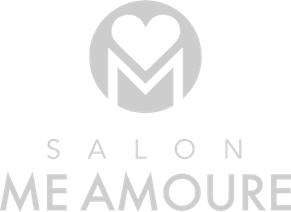 Full Name:DOB:LastFirstM.I.Address:Street AddressApartment/Unit #CityStateZIP CodePhone:EmailDate Available:Full or Part Time:Desired Salary:$Position Applied for:Are you a citizen of the United States?YESNOIf no, are you authorized to work in the U.S.?YESNOHave you ever worked for this company?YESNOIf yes, when?Do You possess a cosmetology license?YESNOIf yes, please give license #:High School:Address:From:To:Did you graduate?YESNODiploma::College or Trade:Address:From:To:Did you graduate?YESNODegree:Other:Address:From:To:Did you graduate?YESNODegree:Full Name:Relationship:Company:Phone:Address:Full Name:Relationship:Company:Phone:Address:Address:Full Name:Relationship:Company:Phone:Address:Company:Phone:Address:Supervisor:Job Title:Starting Salary:$Ending Salary:$Responsibilities:From:To:Reason for Leaving:May we contact your previous supervisor for a reference?YESNOCompany:Phone:Address:Supervisor:Job Title:Starting Salary:$Ending Salary:$Responsibilities:From:To:Reason for Leaving:May we contact your previous supervisor for a reference?YESNOCompany:Phone:Address:Supervisor:Job Title:Starting Salary:$Ending Salary:$Responsibilities:From:To:Reason for Leaving:May we contact your previous supervisor for a reference?YESNOBranch:From:To:Rank at Discharge:Type of Discharge:If other than honorable, explain:Signature:Date: